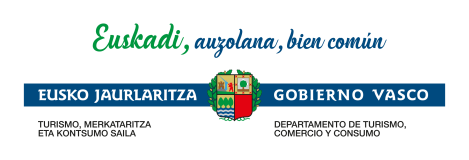 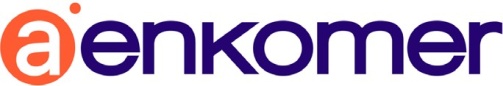 KOMERTZIOAREN DATUAK:Enpresaren egoitza soziala: 									Komertzioaren izena:										Enplegatutako pertsona kopurua: Autonomoak:	Langileak: 		IFK/IFZ:  								Komertzioaren helbidea:										KP:		Udalerria:						Harremanetarako pertsona:		Postua:   						E-posta:  						Telefonoa:						PARTE HARTZEKO KONPROMISOA					jaunak/andreak,					  NAN-arekin, enpresaren ordezkari gisa, Bezero Misteriotsuan parte hartzeko eskaera sinatzen du eta parte hartzeko konpromisoa hartzen du.Zerbitzua euskaraz edo gastelaniaz egitea nahi dut: EUSKARAZ______ GASTELANIAZ_____BERDINZAIT_______Data:Merkatariaren sinadura eta zigilua:2016ko apirilaren 27ko DBEOn aurre ikusitakoarekin batetorriz, jakinarazten dizugu AENKOMER –Arabako merkataritza eta zerbitzuetako enpresariek datu pertsonalak bildu eta tratatzen dituztela, konfidentzialtasuna bermatzen duten neurri teknikoak eta antolakuntzakoak aplikatuz, lotzen zaituen harremana kudeatzeko. Zuk tratamendu horretarako baimena ematen duzu. Zure datu pertsonalak gure harremana kudeatzeko behar dugun denboraldian zehar baino ez ditugu gordeko. Datuak eskuratzeko, zuzentzeko, ezabatzeko, mugatzeko, transferitzeko eta aurka egiteko eskubideak baliatu ahal izango dituzu AENKOMER – Arabako merkataritza eta zerbitzuetako enpresarien ganajoz (helbidea: Aiztogile kalea 61, Vitoria-Gasteiz, 01001). Araba. info@aenkomer.com[    ] Berariaz onartzen dut merkataritza-komunikazioak bidaltzeaKOMERTZIOAREN DATUAK:Enpresaren egoitza soziala: 									Komertzioaren izena:										Enplegatutako pertsona kopurua: Autonomoak:	Langileak: 		IFK/IFZ:  								Komertzioaren helbidea:										KP:		Udalerria:						Harremanetarako pertsona:		Postua:   						E-posta:  						Telefonoa:						PARTE HARTZEKO KONPROMISOA					jaunak/andreak,					  NAN-arekin, enpresaren ordezkari gisa, Bezero Misteriotsuan parte hartzeko eskaera sinatzen du eta parte hartzeko konpromisoa hartzen du.Zerbitzua euskaraz edo gastelaniaz egitea nahi dut: EUSKARAZ______ GASTELANIAZ_____BERDINZAIT_______Data:Merkatariaren sinadura eta zigilua:2016ko apirilaren 27ko DBEOn aurre ikusitakoarekin batetorriz, jakinarazten dizugu AENKOMER –Arabako merkataritza eta zerbitzuetako enpresariek datu pertsonalak bildu eta tratatzen dituztela, konfidentzialtasuna bermatzen duten neurri teknikoak eta antolakuntzakoak aplikatuz, lotzen zaituen harremana kudeatzeko. Zuk tratamendu horretarako baimena ematen duzu. Zure datu pertsonalak gure harremana kudeatzeko behar dugun denboraldian zehar baino ez ditugu gordeko. Datuak eskuratzeko, zuzentzeko, ezabatzeko, mugatzeko, transferitzeko eta aurka egiteko eskubideak baliatu ahal izango dituzu AENKOMER – Arabako merkataritza eta zerbitzuetako enpresarien ganajoz (helbidea: Aiztogile kalea 61, Vitoria-Gasteiz, 01001). Araba. info@aenkomer.com[    ] Berariaz onartzen dut merkataritza-komunikazioak bidaltzea